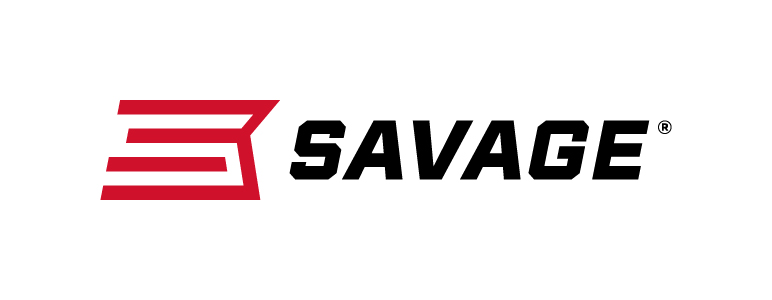 													 Contact: JJ ReichCommunications ManagerFirearms and Ammunition	(763) 323-3862FOR IMMEDIATE RELEASE 		 		 E-mail: pressroom@vistaoutdoor.comSavage to Introduce New Competitive MSR Rifles at 2018 NRA Annual Meetings and Exhibits ShowWestfield, Massachusetts – May 3, 2018 – Savage will unveil a pair of new high-performance firearms at the 2018 NRA Meetings and Exhibits Show in Dallas, Texas, May 3-6, that are engineered with the customization and precision competitive shooters need to finish on top every time. The new Savage MSR 10 Competition HD and MSR 15 Competition are both flush with features designed to ensure unflinching accuracy when a match is on the line.Both new models are fitted with an advanced, 18-inch carbon fiber wrapped stainless barrel built specifically for the rifle in a collaborative effort between Savage and PROOF Research. Each has a unique ported muzzle brake that allows the shooter to tune recoil impulse to stabilize the muzzle for faster, more accurate follow-up shots. Further customization follows with the gas block, which can be adjusted for optimal cycling of the full range of bullet weights, as well as for use with a suppressor. The gas block is also wrapped in a custom handguard and topped with an integral Picatinny rail.Additional hard-hitting features include a nickel-boron bolt carrier, custom-forged upper and lower receivers, non-reciprocating side charging handle and two-stage trigger. Each rifle also has a rigid, free-float handguard with M-LOK, anti-glare grooves and red QD sling mount, plus a Magpul CTR buttstock, red ambidextrous selector, receiver end plant with QD mount, and removable custom mag well flare, ambidextrous magazine release and Hogue pistol grip.The MSR 10 Competition HD is available chambered in 308 Win. with an MSRP of $3,449. The MSR 15 Competition is offered in 223 Rem. and 224 Valkyrie, both of which carry an MSRP of $2,875.Learn more about Savage, visit www.savagearms.com.About Savage Headquartered in Westfield, Massachusetts, for more than 100 years, Savage is one of the world's largest manufacturers of hunting, competition and self-defense centerfire and rimfire rifles, and shotguns. Their firearms are best known for accuracy and value. The entrepreneurial spirit that originally defined the company is still evident in its ongoing focus on continuous innovations, craftsmanship, quality and service. ###